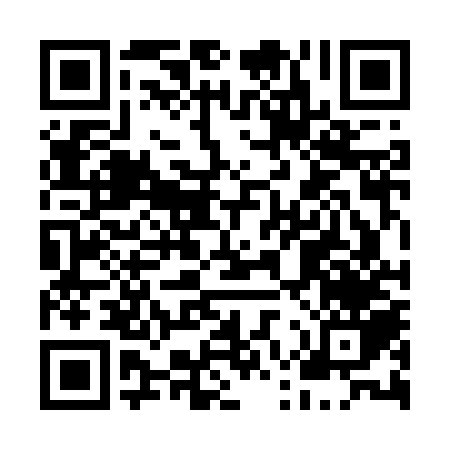 Prayer times for McKenzie Junction, Colorado, USAMon 1 Jul 2024 - Wed 31 Jul 2024High Latitude Method: Angle Based RulePrayer Calculation Method: Islamic Society of North AmericaAsar Calculation Method: ShafiPrayer times provided by https://www.salahtimes.comDateDayFajrSunriseDhuhrAsrMaghribIsha1Mon4:105:421:054:598:2810:002Tue4:105:421:054:598:2810:003Wed4:115:431:055:008:279:594Thu4:125:431:055:008:279:595Fri4:125:441:065:008:279:586Sat4:135:441:065:008:279:587Sun4:145:451:065:008:269:578Mon4:155:461:065:008:269:579Tue4:165:461:065:008:269:5610Wed4:165:471:065:008:259:5611Thu4:175:481:065:008:259:5512Fri4:185:481:075:008:259:5413Sat4:195:491:075:008:249:5414Sun4:205:501:075:008:249:5315Mon4:215:501:075:008:239:5216Tue4:225:511:075:008:229:5117Wed4:235:521:075:008:229:5018Thu4:245:531:075:008:219:4919Fri4:255:531:075:008:219:4820Sat4:265:541:075:008:209:4721Sun4:275:551:075:008:199:4622Mon4:295:561:075:008:189:4523Tue4:305:561:075:008:189:4424Wed4:315:571:075:008:179:4325Thu4:325:581:074:598:169:4226Fri4:335:591:074:598:159:4127Sat4:346:001:074:598:149:4028Sun4:356:011:074:598:149:3829Mon4:376:011:074:598:139:3730Tue4:386:021:074:588:129:3631Wed4:396:031:074:588:119:35